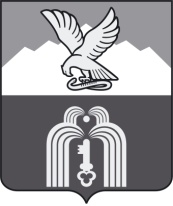 Российская ФедерацияР Е Ш Е Н И ЕДумы города ПятигорскаСтавропольского краяО назначении члена избирательной комиссии муниципального образования города-курорта Пятигорска с правом решающего голоса В соответствии с  пунктом 11 статьи 29 Федерального закона «Об основных гарантиях избирательных прав и права на участие в референдуме граждан Российской Федерации», решением Думы города Пятигорска от 29 июня 2021 года № 29-69 ГД «Об освобождении от обязанностей члена избирательной комиссии муниципального образования города-курорта Пятигорска с правом решающего голоса Мальцевой Ю.А.», рассмотрев предложение Регионального отделения в Ставропольском крае Политической партии  «ДЕМОКРАТИЧЕСКАЯ ПАРТИЯ РоссиИ» от 1 июля 2021 года №78 «О предложении кандидатуры для назначения в состав избирательной комиссии муниципального образования города-курорта Пятигорска члена комиссии с правом решающего голоса»,  руководствуясь Уставом муниципального образования города-курорта Пятигорска, Регламентом Думы города Пятигорска,Дума города ПятигорскаРЕШИЛА:1. Назначить членом избирательной комиссии муниципального образования города-курорта Пятигорска с правом решающего голоса Юдину Марину Викторовну, 1962 года рождения, образование высшее, консультант информационного центра аппарата  избирательной комиссии Ставропольского края, государственный служащий.Пункт 7 приложения к решению Думы города Пятигорска от 5 июня 2019 года №29-36 ГД «О формировании избирательной комиссии муниципального образования города-курорта Пятигорска» изложить в следующей редакции:3. Направить копию настоящего решения в избирательную комиссию Ставропольского края и избирательную комиссию муниципального образования города-курорта Пятигорска.4. Опубликовать настоящее решение в газете «Пятигорская правда».5. Контроль за исполнением настоящего решения возложить на управляющего делами Думы города Пятигорска Михалеву Е.В.6. Настоящее решение вступает в силу со дня его подписания.ПредседательДумы города Пятигорска                                                         Л.В.Похилько7 июля 2021 г.№ 38-70 ГД№ п/пФамилияИмяОтчествоГод рожденияОбразованиеМесто работы, должность, либо род занятийЯвляется государственным или муниципальным служащимОпыт работы в избирательных комиссияхСубъект внесения предложения«7.Юдина Марина Викторовна1962высшееконсультант информационного центра аппарата  избирательной комиссии Ставропольского краядаимеетРегиональное отделение в Ставропольском крае Политической партии  «ДЕМОКРАТИЧЕСКАЯ ПАРТИЯ РоссиИ».